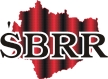 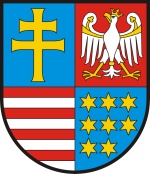 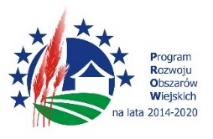 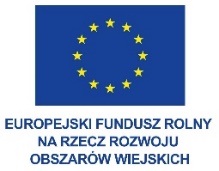 „Europejski Fundusz Rolny na rzecz Rozwoju Obszarów Wiejskich: Europa inwestująca w obszary wiejskie”.Znak : II 271.205.7.2023ZAPYTANIE OFERTOWEGmina Kazimierza Wielka, ul. T. Kościuszki 12, 
28 – 500 Kazimierza Wielka, NIP 605-001-32-49ZAPRASZAdo złożenia oferty w postępowaniu o wartości zamówienia nieprzekraczającym kwoty 
130 000 złotych w sprawie wykonania:Dostawy wyposażenia w ramach inwestycji pn. „Budowa wraz z wyposażeniem świetlicy wiejskiej w Wojsławicach, jako ogólnodostępnego obiektu pełniącego funkcje kulturalne”.Zadanie 1: Dostawa mebli oraz sprzętów służących do sportu i rekreacji do świetlicy wiejskiej 
 w Wojsławicach.Zadanie 2: Dostawa sprzętów AGD do świetlicy wiejskiej w Wojsławicach.Przedmiot zamówienia został podzielony na dwa odrębne zadania opisane powyżej. Wykonawca uprawniony jest do złożenia oferty na dowolną ilość zadań. W ramach zamówienia zostaną zawarte oddzielne umowy na każde zadanie. Ofertę należy sporządzić w formie pisemnej w języku polskim na formularzu stanowiącym załącznik nr 1 do niniejszego zapytania ofertowego.Ofertę należy umieścić w zamkniętej, zapieczętowanej kopercie. Koperta powinna być nieprzezroczysta i zapieczętowana w taki sposób, aby nie budziła żadnych wątpliwości, co do możliwości jej wcześniejszego otwarcia lub ujawnienia treści oferty przez osoby nieupoważnione. Oferta powinna być złożona w zaklejonej kopercie z napisem : Dostawa wyposażenia w ramach inwestycji pn. „Budowa wraz z wyposażeniem świetlicy wiejskiej w Wojsławicach, jako ogólnodostępnego obiektu pełniącego funkcje kulturalne”.Ceny podane w ofercie należy wyrazić cyfrą oraz słownie.Zamawiający zastrzega sobie prawo zamknięcia postępowania bez dokonywania wyboru najkorzystniejszej oferty.Warunki udziału w postępowaniu :              O zamówienie mogą ubiegać się Wykonawcy, którzy spełniają następujące warunki :posiadają uprawnienia do wykonywania określonej działalności lub czynności, jeżeli przepisy prawa nakładają obowiązek ich posiadania;posiadają wiedzę i doświadczenie do wykonania zamówienia;dysponują odpowiednim potencjałem technicznym oraz osobami zdolnymi do wykonania zamówienia;znajdują się w sytuacji ekonomicznej i finansowej zapewniającej wykonanie zamówienia;Na potwierdzenie spełnienia w/w warunków Wykonawca przedstawi Zamawiającemu  oświadczenie zgodnie z załącznikiem nr 2 do niniejszego zapytania ofertowego.Opis przedmiotu zamówienia :Przedmiotem zamówienia jest dostawa wyposażenia w ramach inwestycji pn. „Budowa wraz z wyposażeniem świetlicy wiejskiej w Wojsławicach, jako ogólnodostępnego obiektu pełniącego funkcje kulturalne”.Zadanie 1: Dostawa mebli oraz sprzętów służących do sportu i rekreacji do świetlicy wiejskiej w Wojsławicach.Zadanie 2: Dostawa sprzętów AGD do świetlicy wiejskiej w Wojsławicach.Szczegółowy zakres zamówienia obejmuje:Zadanie 1:Tarcza elektryczna - Automat do gry w darta – zasilanie sieciowe lub bateriami, przystosowana dla co najmniej 8 graczy, w zestawie minimum 5 lotek z zapasowymi końcówkami – 2 szt. Stół tenisowy – blat stołu wykonany z płyty laminowanej, wysokiej jakości stelaż stalowy, siatka dokręcana, w zestawie paletki i piłeczki do gry, minimalne wymiary stołu: długość 270 cm, szerokość 152 cm, wysokość – 1 szt. Piłkarzyki - - stół wykonany z płyty laminowanej, stabilna i solidna konstrukcja, piłkarzyki na stalowych prowadnicach zabezpieczonych gumowymi stoperami, regulacja wysokości nóg, antypoślizgowe gumowe uchwyty, 2 manualne liczniki na punkty, minimalne wymiary stołu: szerokość 135 cm, głębokość 65 cm, wysokość 85 cm – 1 szt. Stół świetlicowy – stół na metalowej konstrukcji z blatami z płyty laminowanej dwustronnej, minimum dla 6 osób, minimalne wymiary: długość blatu 180 cm, szerokość blatu 80 cm – 5 szt. Krzesło -  aluminiowy stelaż, oparcie i siedzisko wykonane z laminowanej sklejki/drewna, wyprofilowanej, minimalne wymiary: szerokość 40 cm, głębokość 50 cm, wysokość 70 cm – 30 szt. Zadanie 2: Kuchenka elektryczna – kuchenka z elektrycznym piekarnikiem, z termoobiegiem, wyposażona w minimalnie 4 pola grzewcze, minimalna pojemność piekarnika 70 litrów, minimalne wymiary: szerokość 60 cm, wysokość 80 cm, głębokość 60 cm, minimalna klasa energetyczna A – 1 szt. Lodówka – chłodziarka z zamrażalnikiem usytuowanym na dole, pojemność minimalna chłodziarki 190 l, pojemność minimalna zamrażalnika 95 l, minimalne wymiary: szerokość 58 cm, wysokość 175 cm, głębokość 65 cm, minimalna klasa A+ - 2 szt. Zmywarka – minimalna pojemność 14 kompletów naczyń, minimalnie 
8 programów zmywania, zużycie wody maksymalnie 10l/cykl. Wymagany termin realizacji umowy : do dnia 31 maj 2023 roku.Warunki płatności  : Rozliczenie za przedmiot odbioru będzie się odbywało na podstawie jednej faktury końcowej. Termin płatności faktury końcowej : do 14 dni licząc od daty jej doręczenia Zamawiającemu.Przy wyborze propozycji do realizacji Zamawiający będzie kierował się kryterium: cena 100%.Oferta Wykonawcy ma zawierać następujące dokumenty:Formularz oferty według wzoru stanowiącego załącznik nr 1 do niniejszego zapytania ofertowego.Oświadczenie Wykonawcy według wzoru stanowiącego załącznik nr 2 do niniejszego zapytania ofertowego.Cena podana przez Wykonawcę jest obowiązująca przez okres związania umową i nie będzie podlegała waloryzacji w okresie jej trwania.Zamawiający wybierze ofertę odpowiadającą wszystkim postawionym przez siebie wymogom i najniższej cenie. Oferta nie spełniających wymagać podanych w niniejszym zapytaniu spowoduje odrzucenie oferty. Termin związania ofertą: 30 dni licząc od daty upływu terminu składania ofert.Termin złożenia oferty. Ofertę należy złożyć w terminie do dnia 27 kwietnia 2023 roku do godziny 10:00 
w sekretariacie Urzędu Miasta i Gminy w Kazimierzy Wielkiej, pok. 102.Oferty złożone w wymaganym terminie zostaną otwarte w dniu 27 kwietnia 2023 roku 
 godzinie 10:15 w siedzibie Zamawiającego, pok. 302Osobą uprawnioną do kontaktów z Wykonawcami jest:
Ryszard Skowron
     Tel. :  (41) 35-21-937Kazimierza Wielka, dnia 19 kwietnia 2023 roku          …....................................................              							   (w imieniu Zamawiającego)W załączeniu:1) Wzór formularza oferty.2) Oświadczenie Wykonawcy